Инструкция для iVMS 4201 Установка:  Установите приложение iVMS из магазина 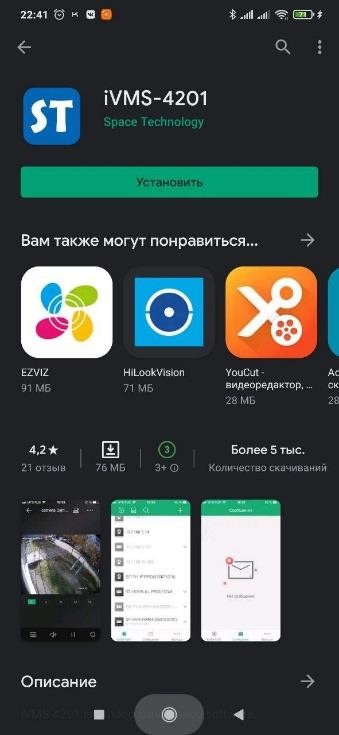 Выберите регион RUSSIA Под фразой “Вы можете Добавить локальное устройство.” нажмите кнопку  Добавить 4)Введите данные Режим регистрации: IP/Domain Имя: Ломоносова 11а Адрес: 84.22.156.41 Порт: 8000 Имя пользователя: lom11a Пароль устройства:  вы можете получить в управляющей компанииНажмите на Ломоносова 11а, далее на появившееся окно  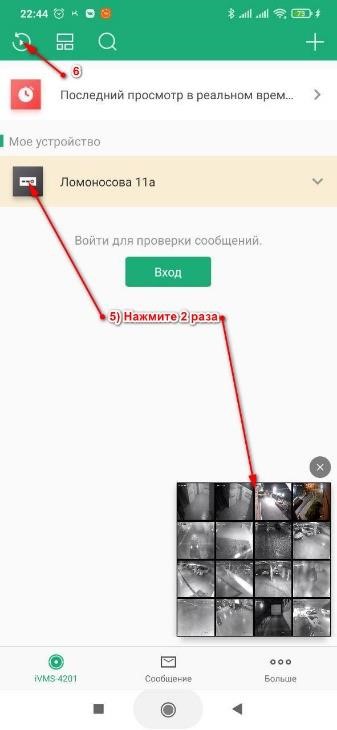 Для просмотра АРХИВА нажмите на иконку архива (Верхний левый угол) Выберите Дату, Время и нужные камеры (До 4-х одновременно)  8) Прокрутите временную шкалу  